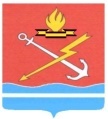 АДМИНИСТРАЦИЯ КИРОВСКОГО ГОРОДСКОГО ПОСЕЛЕНИЯ КИРОВСКОГО МУНИЦИПАЛЬНОГО РАЙОНА ЛЕНИНГРАДСКОЙ ОБЛАСТИП О С Т А Н О В Л Е Н И ЕОт 21 декабря 2023 года № 1321О внесении изменений в постановление администрации МО «Кировск» от  22 декабря 2022 года № 1297 «Об утверждении Административного регламента по предоставлению муниципальной услуги «Предоставление садового или огородного земельного участка, находящегося в муниципальной собственности (государственная собственность на который не разграничена), гражданам членам садоводческих и огороднических некоммерческих организаций без проведения торгов в собственность бесплатно, в общую долевую собственность бесплатно либо в аренду» и признании утратившими силу постановлений администрации МО «Кировск» от 01.04.2019 года № 213, от 01.04.2019 № 214 (с изменениями от 25.04.2022 № 412)»На основании Федерального закона от 27.07.2010 № 210-ФЗ «Об организации предоставления государственных и муниципальных услуг», с целью приведения в соответствие с методическими рекомендациями по разработке административного регламента по предоставлению муниципальной услуги «Предоставление садового или огородного земельного участка, находящегося в муниципальной собственности (государственная собственность на который не разграничена*), гражданам членам садоводческих и огороднических некоммерческих организаций без проведения торгов в собственность бесплатно, в общую долевую собственность бесплатно либо в аренду», одобренными п.7.4 протокола заседания комиссии по повышению качества и доступности предоставления государственных и муниципальных услуг в Ленинградской области от 04.07.2023 года  №   03.1.1.-14-191/2023, п о с т а н о в л я е т:1. Внести изменения в постановление администрации МО «Кировск» от  22 декабря 2022 года № 1297 «Об утверждении Административного регламента по предоставлению муниципальной услуги «Предоставление садового или огородного земельного участка, находящегося в муниципальной собственности (государственная собственность на который не разграничена), гражданам членам садоводческих и огороднических некоммерческих организаций без проведения торгов в собственность бесплатно, в общую долевую собственность бесплатно либо в аренду» и признании утратившими силу постановлений администрации МО «Кировск» от 01.04.2019 года № 213, от 01.04.2019 № 214 (с изменениями от 25.04.2022 № 412)» (далее – Постановление:1.1. пункт 2.2.1 приложения к Постановлению изложить в следующей редакции:«2.2.1. В целях предоставления муниципальной услуги установление личности заявителя может осуществляться в ходе личного приема посредством предъявления паспорта гражданина Российской Федерации либо иного документа, удостоверяющего личность, в соответствии с законодательством Российской Федерации или посредством идентификации и аутентификации в ОИВ/ОМСУ/Организации, ГБУ ЛО "МФЦ" с использованием информационных технологий, указанных в частях 10 и 11 статьи 7 Федерального закона от 27.07.2010 N 210-ФЗ "Об организации предоставления государственных и муниципальных услуг».»1.2. В пункте 2.6 приложения к Постановлению:в абзаце 6  слова «№2П»  заменить словами «утвержденной Приказом МВД России от 16.11.2020 № 773»;в абзаце 13 слова «администрацией этой организации или руководителем (его заместителем) соответствующего учреждения социальной защиты населения» заменить словами «руководителями (их заместителями) таких организаций;»;1.3. В приложении 1 к Административному регламенту:слова «На земельном участке имеется объект недвижимости:Наименование объекта, кадастровый номер объекта_____________________________Основание возникновения права собственности на объект недвижимости:________________________________________________________________» заменить словами:«Реквизиты решения о предварительном согласовании предоставления земельного участка ___________________________(в случае, если испрашиваемый земельный участок образовывался или его границы уточнялись на основании решения о предварительном согласовании предоставления земельного участка).».2. Настоящее постановление вступает в силу со дня официального опубликования и подлежит размещению на официальном сайте МО «Кировск».Глава администрации                                                                     О.Н.КротоваРазослано: дело, прокуратура, ННГ+, регистр НПА, УГИО